ACTA EXTENDIDA Nº 04-2022En dependencias de la I. Municipalidad de Maullín y simultáneamente a través de plataforma Zoom, el día miércoles 10 de agosto del año 2022, siendo las 11:05 horas, se inició a la Sesión 04/2022 del Comité de Manejo de macha. Se inicia la reunión con palabras de bienvenida por parte de la Sra. Martina Delgado, en calidad de suplente de presidencia del Comité de Manejo de macha. Agenda de la sesiónPresentación Programa Revisión de acuerdos y validación de Acta Sesión 03/2022 y sesión extraordinaria Revisión de la propuesta de PMPresentación de solicitud de AMERB PangalTemas variosTemas tratadosTema 1. 	Bienvenida a los asistentes y presentación ProgramaLa Sra. Martina Delgado, da la bienvenida a los asistentes y presenta al nuevo Director Zonal el Sr. Daniel Segura. Es importante indicar que, como recién está asumiendo sus funciones, aún no está lista la resolución que lo oficializa como presidente del CM. Se solicita a los asistentes que realicen una breve presentación, dada la presencia del nuevo director y se pasa a la lectura del programa de la sesión. Tema 2. Revisión de acuerdos y validación de Acta Sesión 03/2022 del 20 de abril del 2022. Se da lectura al acta sintética de la sesión N° 3 para su validación. Respecto al tema del reglamento de subsistencia, se indica que se elevó la consulta sobre operación del reglamento y que se está a la espera de la respuesta, para entregar la información al CM. Se solicita a los miembros mayor plazo para la revisión del reglamento. Aún no se tiene información de los resultados del estudio de abundancia y reclutamiento en playas macheras. Se realizará una reunión el día 17 de agosto de 2022 para una presentación de IFOP con los resultados.Cristian Soto, representante de Maullín manifiesta que 5 meses de retraso afectan la toma de decisiones. Manifiesta también que debiese haber una periodicidad de dos veces al año, y que los retrasos afectan la época de muestreo, que en ocasiones anteriores se realizaron en una época inadecuada (pleno invierno), resultando un reporte que no se hizo con la mejor información posible.Se hizo la propuesta de apertura comunal del RPA, ante lo que se obtuvo como respuesta por parte del nivel central de SUBPESCA, que el registro se debe actualizar por corrimiento de listas, mientras que Gabriel Jerez remarca que, al momento de registrarse, ya sea por corrimiento de lista o por apertura de los registros, las personas deben hacerlo por su región, no existe, en el RPA, una bajada por comuna. Distintos actores de la mesa plantean que la apertura regional no es conveniente para la Región de Los Lagos porque las comunas grandes agotan los cupos rápidamente,Una vez terminada la lectura de acuerdos y realizadas las observaciones anteriormente expuestas, se da por aprobada el acta. Tema 3. Presentación de la propuesta del plan de manejoGonzalo Olea de ECOS, explica en general, el plan de manejo propuesto para la pesquería de la Macha.En primer término, se define el alcance del plan de manejo, donde se aclara que corresponde todas las áreas libres que constituyen o podrían constituir bancos de macha en la Región de los Lagos, existiendo 4 subsistemas: Maullin, Quellón, Chaitén y otras ALA.Establece un enfoque adaptativo, es decir que requiere de una evaluación para conocer el estado del recurso antes de definir las medidas de control de la pesquería.Se explica la estructura del plan de manejo, que se basa en definir una meta, objetivos y estrategias.Una meta es un deseo a largo plazo, que, en el caso del plan propuesto, apunta a la conservación y el uso sustentable del recurso machaObjetivos: Son medibles, alcanzables y realistasEstrategias: cada objetivo tiene una. debe tener indicadores, puntos de referencia y reglas de decisión. Mecanismo propuesto: límite máximo de extracción Próximos pasosActualmente está en licitación el proyecto de apoyo logístico, los que ganen ese concurso deberán apoyar en la sistematización de la propuesta y sus observaciones.Luego se presenta a la SUBPESCA para ser posteriormente sometido a consulta a nivel regionalTema 4. Presentación de solicitud de AMERB PangalSe presenta la solicitud del AMERB en playa Pangal presentado por el sindicato de Ten-Ten habiendo una sobreposición con una solicitud de concesión de acuicultura de algas, habiendo una recomendación soslayando esta solicitud de concesión. Cristian Soto menciona va a exponer la solicitud de su sindicato, pero el cree que es posible que renuncie a esta solicitud. Los representantes de Maullin se abstienen de pronunciarse hasta consultar con sus basesTema 5. Recapitulación de los principales acuerdos y cierre de la sesión Para cerrar la sesión se nombran los principales acuerdos. Siendo las 13:40 se da por cerrada la sesión. Acuerdos1. Se aprueba el acta anterior2. Se realizará una reunión el día 17 de agosto de 2022 para que IFOP presente los resultados de la evaluación de los bancos de macha de IFOP.3. Ecos enviará la propuesta de plan de manejo en borrador para su discusión entre las bases.4. Los representantes de Maullin se abstienen de pronunciarse respecto de la solicitud de AMERB hasta consultar con sus bases5. Se aprueba invitar a Jaime Aburto a presentar proyecto FIPA.Martina DelgadoPresidenta Suplente Comité Manejo de MachaAsistentesMiembros del Comité de Manejo: Se marca con una X los presentes. Los miembros que son identificados con (*) estuvieron presentes de manera telemática.Invitados:Registro fotográfico de la sesión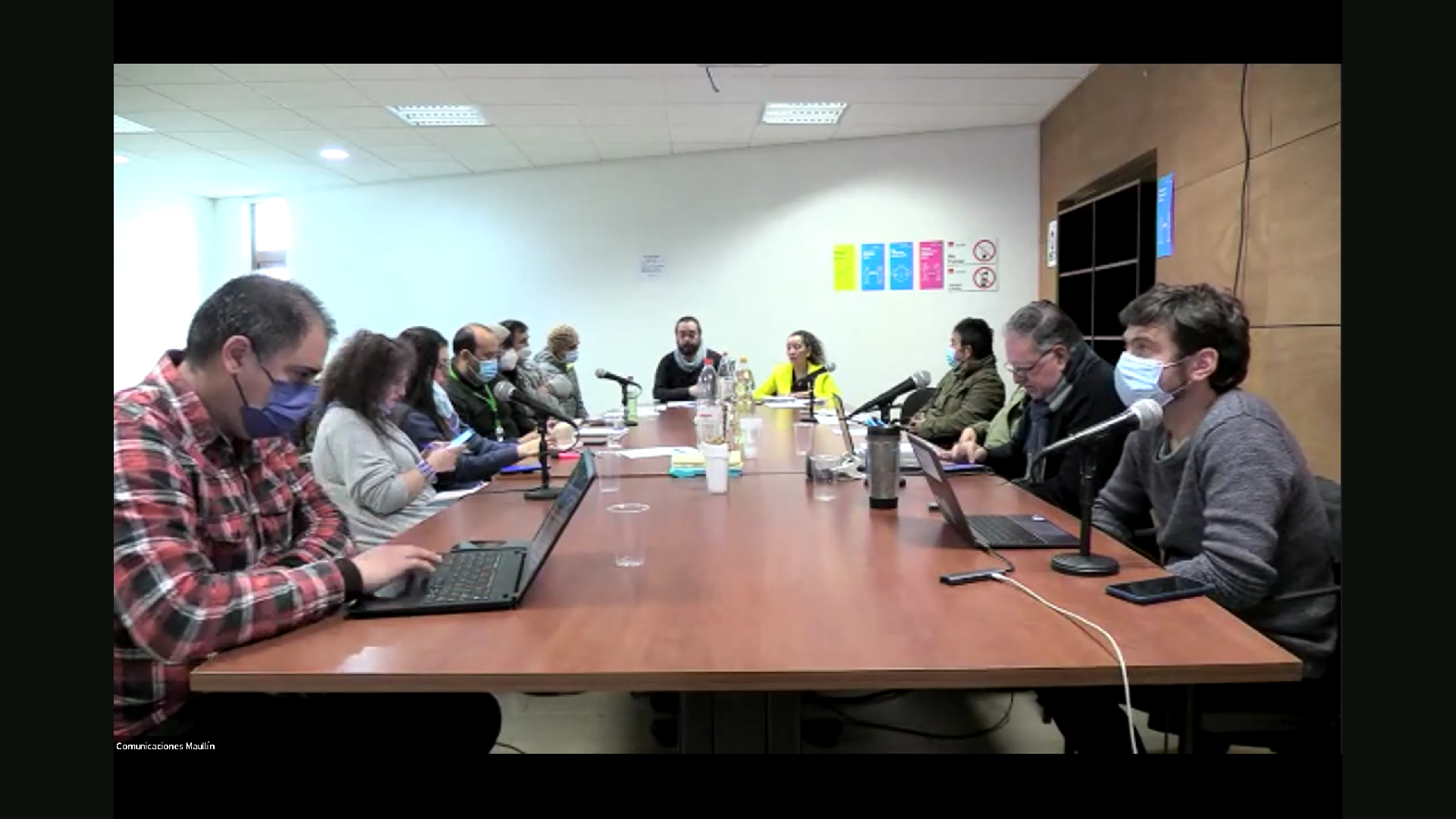 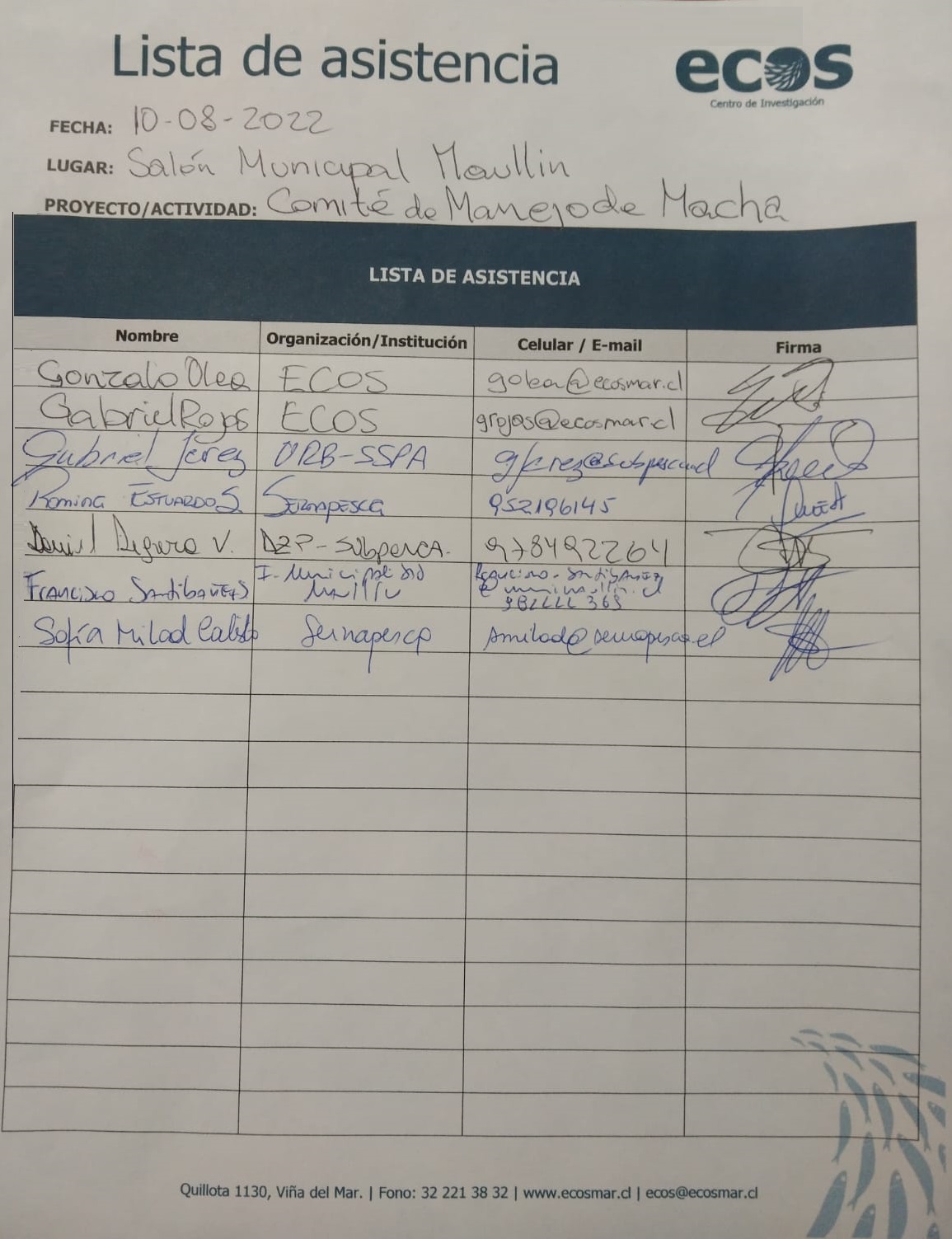 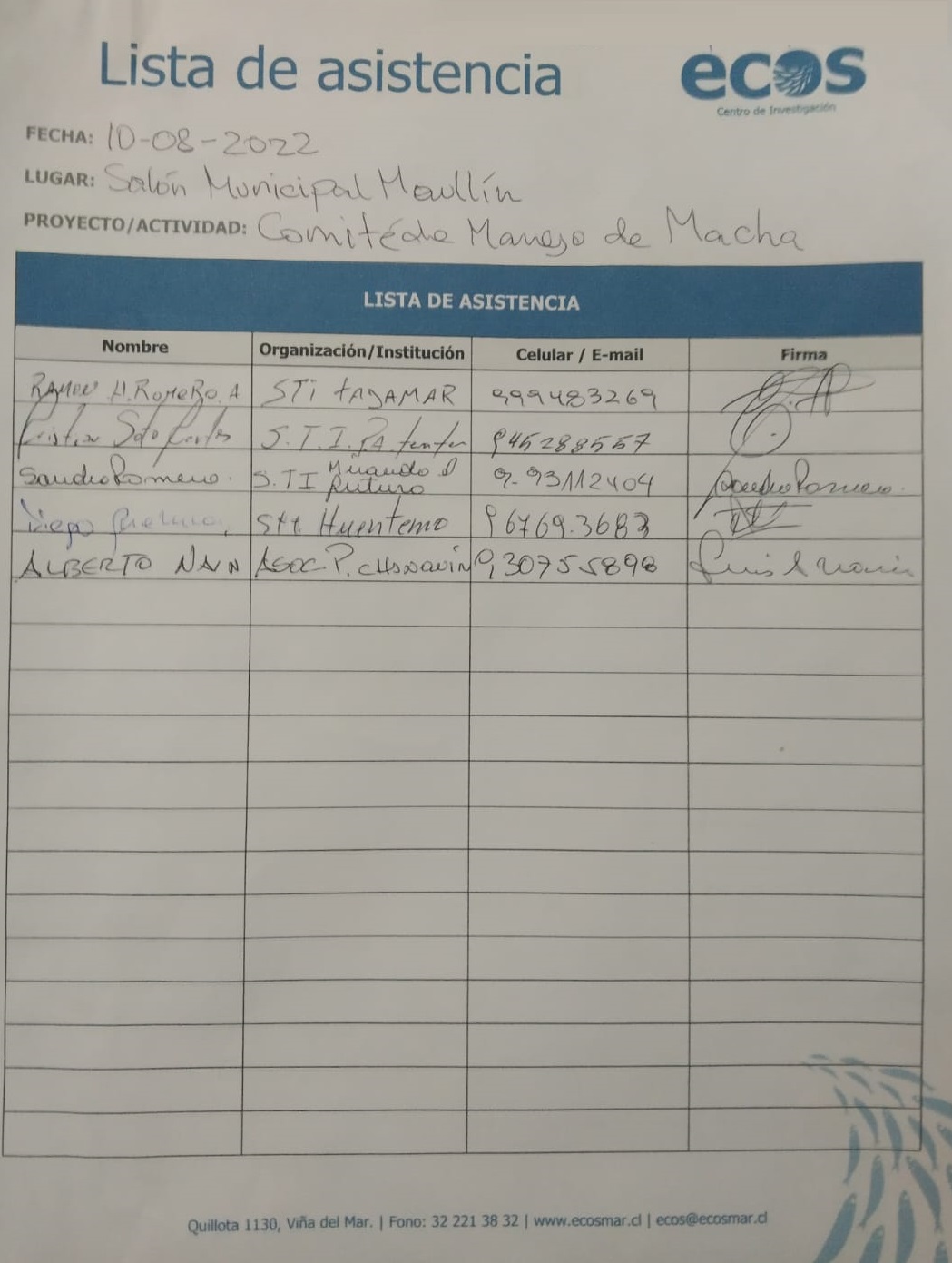 Institución/cargoTitularSuplenteSubsecretaría de Pesca y Acuicultura DZP LOS LAGOS-Martina Delgado Torres XServicio Nacional de Pesca y AcuiculturaSofía Milad Calisto XRomina Estuardo SalazarXArmada de ChileGobernador MarítimoCapitán de Puerto (Ricardo Cartes) Representante Pesca Artesanal MaullínRamón Romero AguirreXSandra del Pilar Romero AguirreXRepresentante Pesca Artesanal MaullínCristian SotoXJuan Antonio CárdenasRepresentante Pesca Artesanal QuellónPedro Paido Paido (*)XHéctor Morales Ojeda Representante Pesca Artesanal ChonchiAlberto NainXDiego GuenumanXRepresentante Pesca ArtesanalVacanteRepresentante Pesca ArtesanalVacanteRepresentante Planta de ProcesoVacanteNombreInstitución/sectorDaniel Segura Subsecretaría de Pesca y AcuiculturaFrancisco SantibáñezOficina de Pesca Municipalidad de MaullínGabriel Jerez Subsecretaría de Pesca y Acuicultura Gabriel Rojas  Centro de Investigación EcosGonzalo Olea Centro de Investigación Ecos